ColombiaColombiaColombiaColombiaMarch 2024March 2024March 2024March 2024SundayMondayTuesdayWednesdayThursdayFridaySaturday123456789101112131415161718192021222324252627282930Palm SundaySaint JosephMaundy ThursdayGood Friday31Easter SundayNOTES: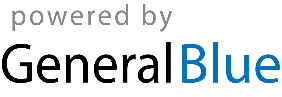 